Continuing Education Session – Presentation Outline 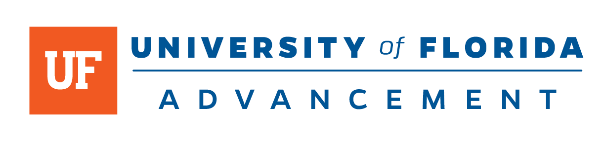 Session Title:Date:Presenter(s): Introduction/ Session PreviewAttention Grabber (answer: “what’s in it for me?”):Objective 1:Objective 2:Objective 3: Objective 1Point (What is your objective?):Support (Why is this objective important? / What is the impact? / What information is important to share regarding this objective?): Application (Reinforce the learning with an activity/ Immediately apply the learning):Objective 2Point: Support:  Application: Objective 3Point: Support:  Application: Review/ Closing Time: 45min – 1hrMaterials/ Handouts Needed: Introduction: Objective 1: Objective 2: Objective 3: Review/Close:Audio/ Visual Needs Additional Notes PowerPoint Leaving my session, the audience should be able to:Leaving my session, the audience should be able to: